Worksheet #1 – Solving & Graphing	Equations and Inequalities			College Placement Exam PrepCorrect Number of Answers on Placement Exam Pre-Test for Questions 7 – 20:  ________Directions: Complete the appropriate section of the worksheet. Show all work!If you answered 0 – 5 questions correct, complete the problems in Section A of the worksheet.  If you answered 6 – 10 questions correct, complete the problems in Section B of the worksheet. If you answered 11 – 14 questions correct, complete the problems in Section C of the worksheet.Section ASimplify each expression completely.1. 					2. Solve each equation.3. 			4. 		5. Solve each inequality and graph the solution on a number line.6. 						7. 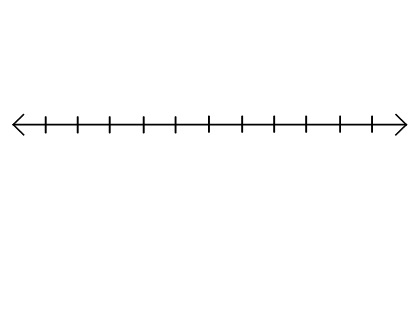 Identify the slope, x-intercept, and y-intercept for each line.8. 						9. Slope = ______  x-int = ______  y – int = ______		Slope = ______  x-int = ______  y – int = ______Solve the system of equations by graphing, substitution, or elimination.10. 			11. 			12. Solve the system of inequalities by graphing.13. 						14. 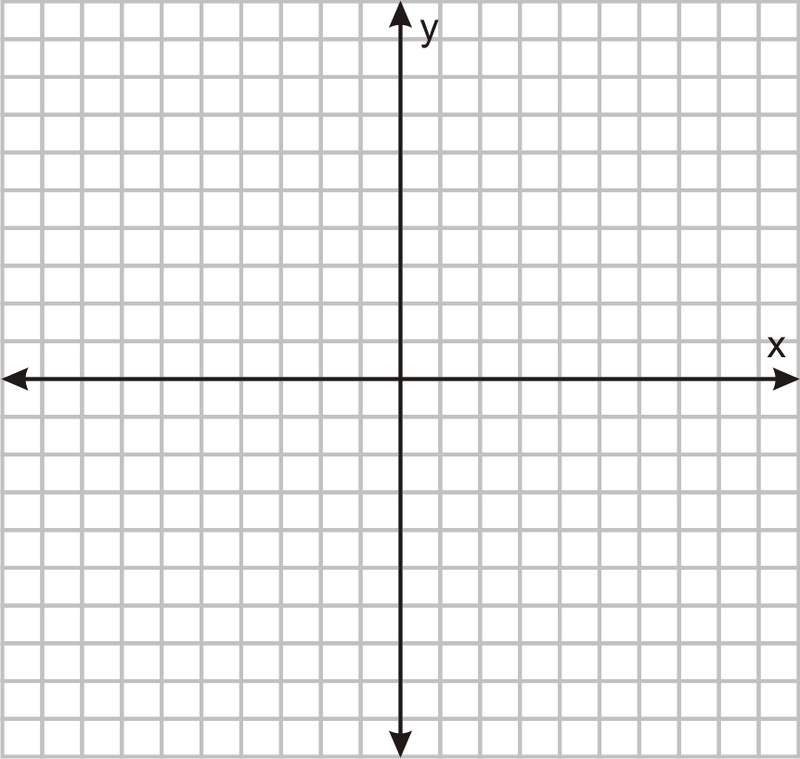 Section BSimplify each expression completely.1. 					2. Solve each equation.3. 		4. 			5. Solve and graph on a number line.6. 						7. Identify the slope, x-intercept, and y-intercept for each line.8. 						9. Slope = ______  x-int = ______  y – int = ______		Slope = ______  x-int = ______  y – int = ______Solve the system of equations by graphing, substitution, or elimination.10. 			11. 			12. Solve the system of inequalities by graphing.13. 						14. Section CWrite an expression for the scenario. Simplify completely.1. The width of a rectangle is  and the length of a rectangle is . Write a simplified expression representing the area of the rectangle.2. What value(s) of  will make the equation  a contradiction?Solve and graph on a number line.3. 			4. Draw a graph of a line with x-intercept (5, 0) and y-intercept (0, 8).    Write the equation of the line in slope-intercept form.		Equation: ______________________________Solve the system of equations by graphing, substitution, or elimination.5. 			6. 			7. Solve the system of inequalities by graphing.8. 9. The Drama Club is selling tickets to a Senior Showcase. Prices are $8 for adults and $4 for student tickets. The club needs to raise $1000 to pay for stage sets and lighting. The auditorium has a seating capacity of 240 seats. Write a system of inequalities that can be used to determine how many tickets have to be sold for the club to meet its goal.